.#12 Count Intro, Just before the VocalsS1: Side Right, Behind Side Cross, Side Rock Cross, ¼ Right, ¼ Right, Cross Rock ¼ Left.S2: Step Turn Step, Step Turn Step Turn, ¼ Turn, Behind Side Cross.S3: Side Left, Back Rock Side, Back Rock Point, ½ Turn Left, Point (Monterey Turn), Right shuffle Forward*** Restart here on walls 4 & 8 *******************S4: Step, Step Turn Step, Step Turn Step Turn, ¼ Turn Touch, Kick Ball Cross.***Restarts at the end of section 3 during walls 4 & 8(Contact - theldhighlander@gmail.com)Can You Hear It?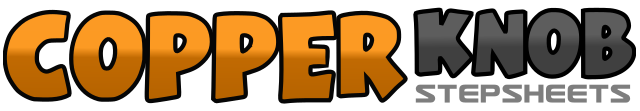 .......Count:32Wall:4Level:Intermediate.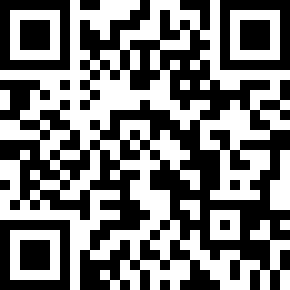 Choreographer:The Highlander (UK) - June 2016The Highlander (UK) - June 2016The Highlander (UK) - June 2016The Highlander (UK) - June 2016The Highlander (UK) - June 2016.Music:The Sound of Silence - DisturbedThe Sound of Silence - DisturbedThe Sound of Silence - DisturbedThe Sound of Silence - DisturbedThe Sound of Silence - Disturbed........1, 2&3Step R to right side, Step L behind R, Step R to right, Cross L over R,4&5Rock R to Side, Recover, Cross R over L,6-7¼ Right stepping back onto L, ¼ turn right stepping R to right side,8&1Cross rock L over R, Recover onto R, Turn ¼ left stepping forward onto L.2&3Step R forward, pivot ½ turn left weight returning to L, Step R forward.4&5&6Step L forward pivot ½ turn right, Step L forward pivot ½ turn right, ¼ turn right stepping L to left side.7&8Step R behind L, Step L to left side, Step R across L.1,2&Step L to left side, Rock R behind L, Recover.3,4&Step R to right side, Rock L behind R, Recover,5 &6&Point L to left side, Turn ½ left stepping L next to R, Point R to right side, Step R next to L,7&8Step L forward, step R next to L, Step L forward..1,2&3Step R forward, Step L forward, Pivot ½ turn right, Step L forward,4&5&6Step R forward, Pivot ½ turn left, Step R forward, Pivot ½ turn left, ¼ turn left touching R next to L7&8Kick R forward, Step R next to L, Cross L over R.